Feuille couverture de tâche du cadre du CLAOTitre de la tâche: Exploration du métier en usinage (machiniste)Titre de la tâche: Exploration du métier en usinage (machiniste)Le gouvernement Canadien fournit l’information aux personnes qui s’intéressent à une carrière dans les métiers spécialisés.  Voici une opportunité d’en apprendre plus concernant le métier en usinage (machiniste).Renseignements et tâches à l’intention de la personne apprenante: Tâche 1:	Visionner le prospectus “Au travail avec un machiniste”.  Énumérés les compétences essentielles utilisé par un machiniste.Tâches 2-4:	Visionner le prospectus “ Possédez-vous les compétences essentielles pour devenir machiniste?” Tentez de répondre aux questions.  Souvenez-vous que ce sont des questions qu’un compagnon (quelqu’un qui a environs 5 ans d’expérience pratique et théorique) sera en mesure de répondre. Utilisez vos compétences essentielles : Au travail avec un machiniste. Vous débutez un apprentissage en usinage ou vous songez à faire carrière dans ce métier? Pour être machiniste, il faut posséder de solides compétences essentielles, notamment en lecture, en utilisation de documents, en calcul et en pensée critique.Utilisez ce livret pour :• apprendre comment les machinistes utilisent les compétences essentielles;• respecter l'horaire quotidien d’un ou d’une machiniste;• déterminer de quelle façon vos compétences essentielles se comparent à celles d’un compagnon en usinage.Comment les machinistes utilisent les compétences essentiellesLes machinistes utilisent les compétences essentielles pour effectuer toutes sortes de tâches liées à leur travail, par exemple :• utilisation de documents pour lire des commandes, des dessins et des spécifications;• calcul pour calculer des dimensions et des tolérances précises ou pour mesurer et disposer les pièces à usiner;• pensée critique  pour visualiser les produits qu’ils ou elles fabriquent grâce à des dessins et à leurs propres croquis, ainsi que pour  prévoir les problèmes de conception.Les machinistes règlent et utilisent plusieurs machines d’usinage pour couper ou meuler des métaux et d'autres matériaux semblables dans le but d’obtenir des pièces ou des produits aux dimensions précises. Les machinistes travaillent pour des ateliers d'usinage et pour des entreprises de fabrication de machinerie, d'équipement, de véhicules automobiles, de pièces d'automobiles, d'aéronefs ou d'autres produits de métal; ils travaillent également pour des ateliers d’usinage.Une journée dans la vie d’un machiniste : l’histoire d’AndréLire une commandeAndré est machiniste pour l’industrie aérospatiale, spécialiste des gabarits et des organes de montage. Ces dispositifs servent à tenir les pièces usinées et à guider les outils de coupe pour reproduire des pièces avec précision. L’atelier pour lequel André travaille est spécialisé dans la fabrication de pièces d’avions. Un matin, André reçoit une commande qui consiste à modifier 1 000 ferrures afin qu’elles puissent servir à fixer des portes d’avion (utilisation de documents). La commande indique qu’il faut percer quatre trous dans chacune des ferrures; toutes les nouvelles ferrures de la commande seront déjà percées. Ces ferrures ont été fabriquées pourles charnières de portes standard utilisées sur plusieurs types d’avions.Commande de travailNote :	 0 réfère au numéro zéroØ trous réfère au diamètre du trouFabriquer un gabarit de perçage pour percer 4-250 Ø trous sur les ferrures. Les ferrures du prochain lot seront déjà percées de 4-250 Ø trous.Recevoir les ferrures du stock.Recevoir le matériel du stock.Consulter le superviseurAvant de se mettre au travail, André discute des dessins et des spécifications avec son superviseur (utilisation de documents, communication orale). Il est question de fabriquer un gabarit de perçage simple dont les travailleurs à la production pourront se servir pour percer les quatre trous manquants dans les ferrures. André doit porter attention à la finition et aux tolérances, mais seulement sur la surface utile du gabarit de perçage. Le superviseur d’André lui demande de faire un chanfrein, c’est-à-dire un bord biseauté, et de réfléchir à la manière dont il va monter le gabarit. André doit trouver comment rendre son gabarit sécuritaire et comment empêcher que les ferrures y soient insérées à l’envers (capacité de raisonnement – résolution de problèmes).Concevoir un gabaritArmé de ces directives supplémentaires, André doit maintenant trouver par lui-même comment accomplir sa tâche. Il examine les ferrures, consulte les dessins annexés à la commande et relit les exigences (utilisation de documents). Les trous doivent être précis, car les tolérances sont très serrées : Il ne peut y avoir qu’un écart de 0,003 po entre les spécifications et les mesures réelles, et  toutes les ferrures doivent être percées exactement au même endroit. André conçoit un gabarit de perçage qui tiendra chaque ferrure bien en place pendant l’opération (capacité de raisonnement – résolution de problèmes). Le perçage comme tel sera effectué par l’un des travailleurs à la production, qui se servira du gabarit pour percer toutes les ferrures une à une, exactement au même endroit.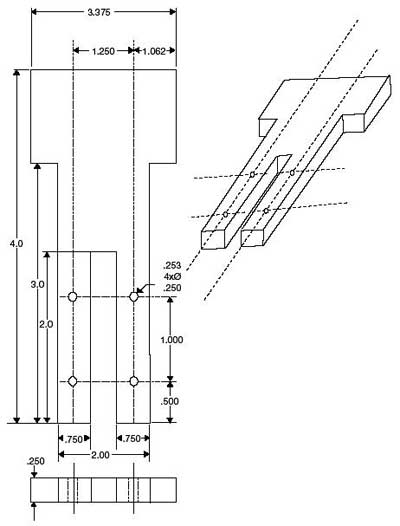 Calculer les dimensions du gabaritAndré commence par dessiner le gabarit qui servira à guider le foret. Pour trouver les dimensions requises, il se reporte au dessin qui accompagne la commande (utilisation de documents, calcul). Lorsqu’il conçoit son gabarit, André doit garder les utilisateurs à l’esprit. En effet, si son gabarit est mal conçu, il est possible qu’un travailleur l’utilise incorrectement et que celui-ci se blesse ou endommage les ferrures. André doit aussi tenir compte des délais prescrits, de la durabilité du gabarit et des matériaux à utiliser (capacité de raisonnement – pensée critique).Dresser une liste des matériaux nécessairesPendant qu’il conçoit le gabarit, André dresse aussi une liste des matériaux et des fournitures dont il aura besoin (rédaction). Il vérifie l’inventaire et commande les articles manquants pour éviter les retards une fois le travail commencé (utilisation de documents).Liste des matériaux et fournitures nécessaires :• 4 canons de perçage en acier trempé• Plaque supérieure en acier doux• Base en acier doux• 4 vis d’assemblage à six pans creux• 2 goupilles de positionnementDessiner le gabaritAndré doit concevoir, dessiner et fabriquer deux pièces de métal pour son gabarit : une base qui servira à tenir les ferrures et une autre pièce pour tenir les canons de perçage qui guideront le foret. Il faut percer et aléser (former et finir) quatre trous dans la pièce qui guidera le foret, puis insérer les canons de perçage dans ces trous. Un trou percé serait suffisant pour guider le foret, mais sans les canons de perçage en acier trempé, les trous finiraient par s’agrandir et ne guideraient plus le foret de manière assez précise. Les canons de perçage doivent être faits d’acier trempé qui ne s’usera pas, même après le perçage de 1 000 trous (capacité de raisonnement –  résolution de problèmes, utilisation de documents).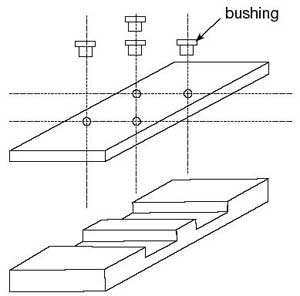 Fabriquer la base du gabaritAndré fabrique la base du gabarit en acier doux (acier ordinaire à faible teneur en carbone) et en usine toutes les faces extérieures. Il doit s’assurer que la base est parfaitement plate et parallèle. Il n’usine que les faces utiles (surfaces qui entrent en contact avec la pièce) du gabarit. Il usine ensuite deux repères de positionnement avec soin, en accordant une attention particulière à leur largeur, leur profondeur et leur finition de surface (capacité de raisonnement – résolution de problèmes, calcul).Rédiger une note de serviceVers la fin de son quart de travail, André termine la base du gabarit et usine la plaque supérieure qui servira à tenir les canons de perçage en place. Le machiniste du prochain quart terminera le travail commencé par André. Avant de quitter l’atelier, André rédige une note de service pour son collègue, afin de lui expliquer comment terminer le gabarit  (rédaction).Salut Denis,J’ai terminé la base du gabarit et j’ai usiné la plaque supérieure. Tu devras monter la plaque supérieure sur la base et la goupiller de manière à ce qu’elle puisse être enlevée. Pour ce faire, tu peux te servir de vis d’assemblage de ¼ po à six pans creux et de goupilles de positionnement de ¼ po ou de ce que tu as sous la main. Je t’ai laissé les quatre canons de perçage à installer. Il faudrait aussi que tu t’assures que les travailleurs à la production ne puissent pas utiliser le gabarit incorrectement. Je me disais qu’ils pourraient monter le gabarit sur un étau, tenir la ferrure et utiliser une perceuse à main pour percer les trous. Ce serait bien si tu trouvais une méthode plus facile, mais n’oublie pas que ce doit être rapide et simple. Le gabarit doit être prêt à la première heure demain. Je t’ai laissé quelques échantillons de ferrures et s’il t’en faut plus, y en a en stock.Bonne soirée,AndréAdapté du document: Utilisez vos compétences essentielles: Au travail avec un machinistewww.edsc.gc.ca/fra/emplois/ace/outils/sensibilisation/histoire_machiniste.shtmlPossédez-vous les compétences essentielles pour devenir machiniste?Répondez aux questions suivantes pour voir comment vos compétences se comparent à celles d’un compagnon en usinage.Faire des croquisLes machinistes font des croquis pour tenter de prévoir les problèmes de conception ou pour s’aider à comprendre le fonctionnement d’un produit fini. Ils doivent pouvoir visualiser le produit sous tous ses angles.Voici un exemple d’un objet vu sous deux angles différents :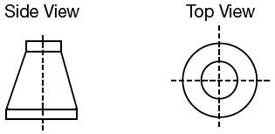 Observez la forme suivante, puis en dessinez une vue de profil, une vue latérale et une vue en plan.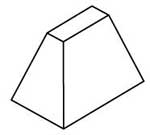 Prendre des mesures et faire des calculsa) Cinq trous équidistants sont percés dans une plaque d’acier de ¾ po d’épaisseur. Calculez l’entraxe des trous.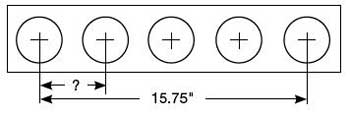 b) Sept trous équidistants sont percés dans une plaque d’acier de ½ po d’épaisseur. L’entraxe des trous est de 3,253 po. La distance entre le bord gauche de la plaque et le centre du premier trou est de 4,725 po, de même que la distance entre le centre du dernier trou et le bord droit de la plaque. Calculez la longueur totale de la plaque d’acier de ½ po d’épaisseur.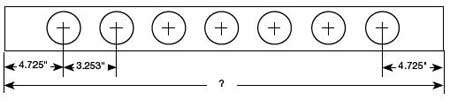 4. Résoudre des problèmesUn machiniste veut fabriquer un gabarit qui ne posera aucun problème au travailleur à la production. Puisque les ferrures doivent toujours être placées dans le gabarit par le côté droit, en quoi cela pourrait-il nuire à un gaucher? Comment peut-on résoudre ce problème?Adapté du document: Utilisez vos compétences essentielles: Au travail avec un machinistewww.edsc.gc.ca/fra/emplois/ace/outils/sensibilisation/histoire_machiniste.shtmlTitre de la tâche: Exploration du métier en usinage (machiniste)Barème de correctionTâche 1:	Lire des textes continus 			Interpréter des documents			Rédiger des textes continus			Utiliser des mesures				Pensée critique				Remplir et créer des documents				Interagir avec les autres			Résolution de problèmesTâche 2:	Faire des croquis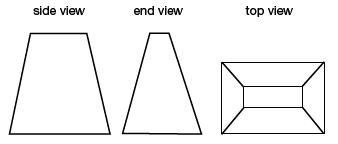 Tâche 3:	a) 15,75 ÷ 4 = 3,938 po entre chaque troub) (3,253 x 6) + (4,725 x 2) = 28,968 po.La longueur de la plaque est donc de 28,968 po.Tâche 4:   Il se pourrait que les travailleurs gauchers insèrent tout naturellement les ferrures du mauvais côté       du gabarit et que, par conséquent, les trous soient percés au mauvais endroit. Pour éviter que cela ne se produise, une pièce de métal pourrait être fixée sur l’ouverture du mauvais côté du gabarit, de manièreà ce que les ferrures ne puissent être insérées que du bon côté du gabarit.Titre de la tâche: Exploration du métier en usinage (machiniste)
La tâche:      a été réussie___ 		doit être refait_______________________________					_______________________________Formateur (en lettres moulées)					Signature de la personne apprenanteNom de la personne apprenante:Nom de la personne apprenante:Date de début:						Date de fin:Réussite:	Oui___		Non___Date de début:						Date de fin:Réussite:	Oui___		Non___Voie: Emploi     Formation en apprentissage     Études Secondaire      Études Postsecondaire      AutonomieVoie: Emploi     Formation en apprentissage     Études Secondaire      Études Postsecondaire      AutonomieDescription de la tâche: Les apprenants feront de la lecture concernant ce métier et ensuite ils essayeront quelques compétences en usinage.Description de la tâche: Les apprenants feront de la lecture concernant ce métier et ensuite ils essayeront quelques compétences en usinage.Grande Compétences:A: Rechercher et utiliser de l’information B: Communiquer des idées et de l’informationC: Comprendre et utiliser des nombresGroupe(s) de tâche:A1: Lire des textes continusB2: Rédiger des textes continusB3 : Remplir et créer des documentsC3: Utiliser des mesuresIndicateurs de Niveau:A1.3: 	Lire de longs textes pour établir des liens entre des idées et des éléments d’information, les évaluer et             les intégrerB2.2:    Rédiger des textes pour expliquer et décrire des idées et de l’informationB3.2b : Créer des documents simples pour trier, présenter et organiser de l’informationC3.3:    Utiliser des mesures pour faire des calculs en plusieurs étapes; utiliser des outils de mesures       spécialisés Indicateurs de Niveau:A1.3: 	Lire de longs textes pour établir des liens entre des idées et des éléments d’information, les évaluer et             les intégrerB2.2:    Rédiger des textes pour expliquer et décrire des idées et de l’informationB3.2b : Créer des documents simples pour trier, présenter et organiser de l’informationC3.3:    Utiliser des mesures pour faire des calculs en plusieurs étapes; utiliser des outils de mesures       spécialisés Descripteurs du rendement: voir le tableau à la fin de ce documentDescripteurs du rendement: voir le tableau à la fin de ce documentMatériel requis:Feuillet d’instructionsProspectus “Au travail avec  un machiniste”Prospectus “Possédez-vous les compétences essentielles pour devenir machiniste?”Stylo ou crayon Calculatrice - facultatifMatériel requis:Feuillet d’instructionsProspectus “Au travail avec  un machiniste”Prospectus “Possédez-vous les compétences essentielles pour devenir machiniste?”Stylo ou crayon Calculatrice - facultatifDescripteurs du rendementDescripteurs du rendementA besoin d’améliorationAccomplit la tâche avec l’aide  du formateurAccomplit la tâche de façon autonomeA1.3Établie des liens entre plusieurs éléments d’information dans des textesGère des éléments non familiers (p. ex., vocabulaire, contexte, sujet) pour accomplir des tâchesDétermine l’objet et la pertinence des textesUtilise des éléments d’organisation tels que des titres pour repérer de l’informationSuit les événements principaux de textes de description, de narration, d’information et de persuasionObtient de l’information à la suite d’une lecture en profondeurB2.2Rédige des textes pour expliquer ou décrireCommence à enchaîner le texte en prêtant une certaine attention aux principes d’organisation (p. ex., temps, importance)Utilise une structure de paragraphe pour relier les idéesUtilise une ponctuation et un vocabulaire limités, appropriés à la tâcheCommence à sélectionner un ton et des mots appropriés à la tâcheCommence à organiser ses textes de façon à communiquer efficacementB3.2bAffiche une à deux catégories d’information organisée selon le contenu à présenterC3.3Fait des calculs à l’aide de nombres exprimés sous forme de nombres entiers, de fractions, de décimaux, de pourcentages et d’entiers relatifsChoisit et effectue les opérations requises, et fait des déductions pour les déterminerGère des éléments non familiers (p. ex., contexte, contenu) pour accomplir des tâchesInterprète, représente et convertit des mesures comportant des nombres entiers, des décimaux, des pourcentages, des rapports et des fractionsCommentaires de la personne apprenante